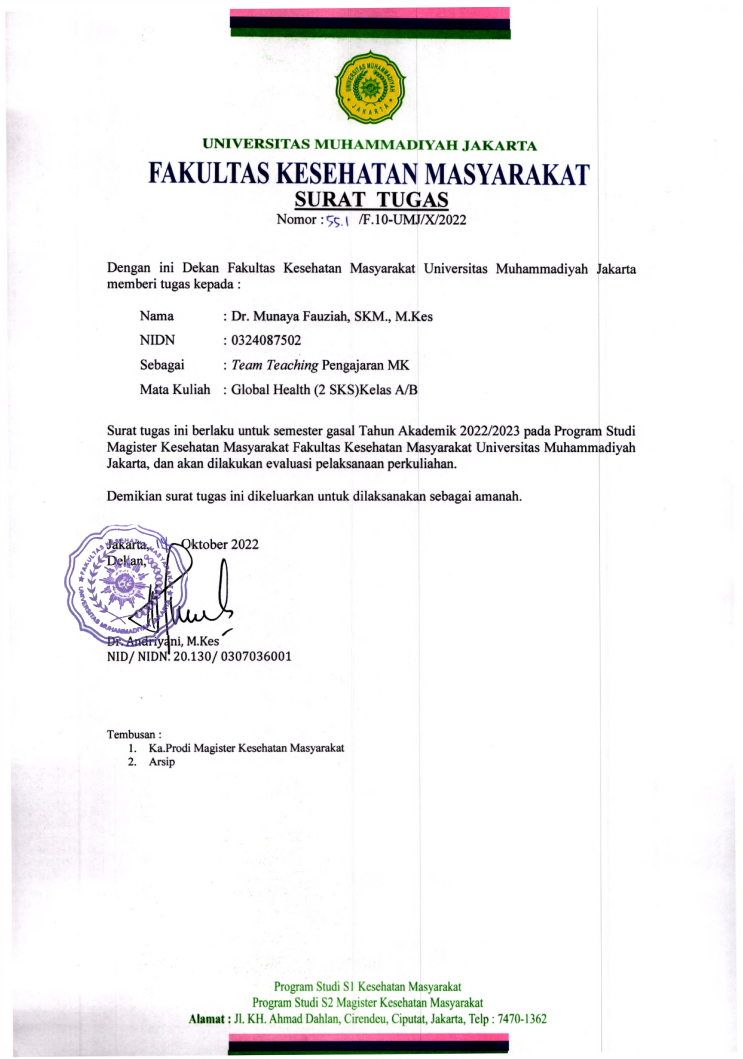 LAPORAN PERSENTASE PRESENSI MAHASISWA
KESEHATAN MASYARAKAT
2022/2023 GANJILJakarta, 07 Februari 2023
Dosen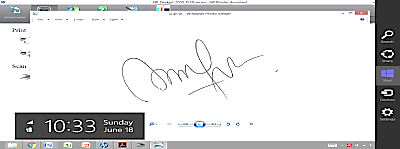 Dr. Munaya Fauziah, SKM, M.KesLAPORAN PERSENTASE PRESENSI MAHASISWA
KESEHATAN MASYARAKAT
2022/2023 GANJILJakarta, 07 Februari 2023
DosenDr. Munaya Fauziah, SKM, M.KesLAPORAN PERSENTASE PRESENSI MAHASISWA
KESEHATAN MASYARAKAT
2022/2023 GANJIL
Jakarta, 07 Februari 2023
DosenDr. Munaya Fauziah, SKM, M.KesLAPORAN PERSENTASE PRESENSI MAHASISWA
KESEHATAN MASYARAKAT
2022/2023 GANJILJakarta, 07 Februari 2023
DosenDr. Munaya Fauziah, SKM, M.KesLAPORAN PERSENTASE PRESENSI MAHASISWA
KESEHATAN MASYARAKAT
2022/2023 GANJILJakarta, 07 Februari 2023
DosenDr. Munaya Fauziah, SKM, M.Kes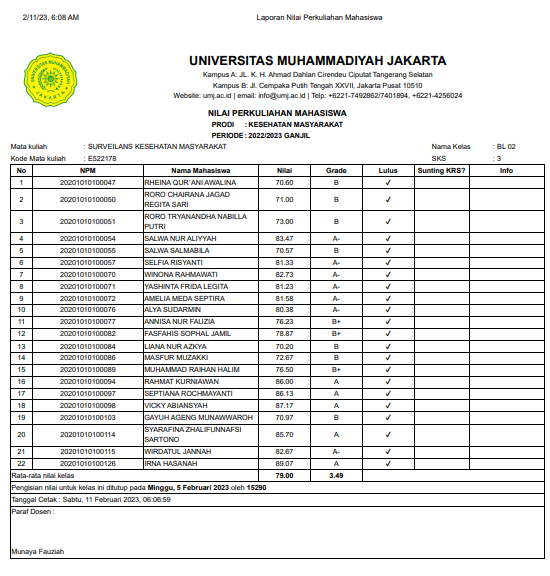 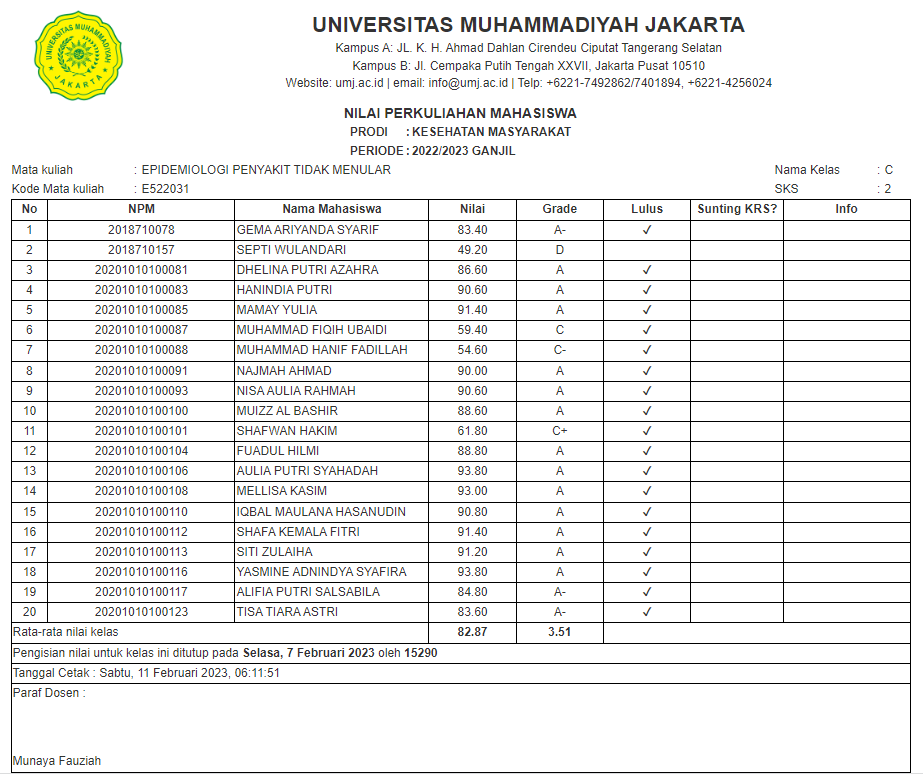 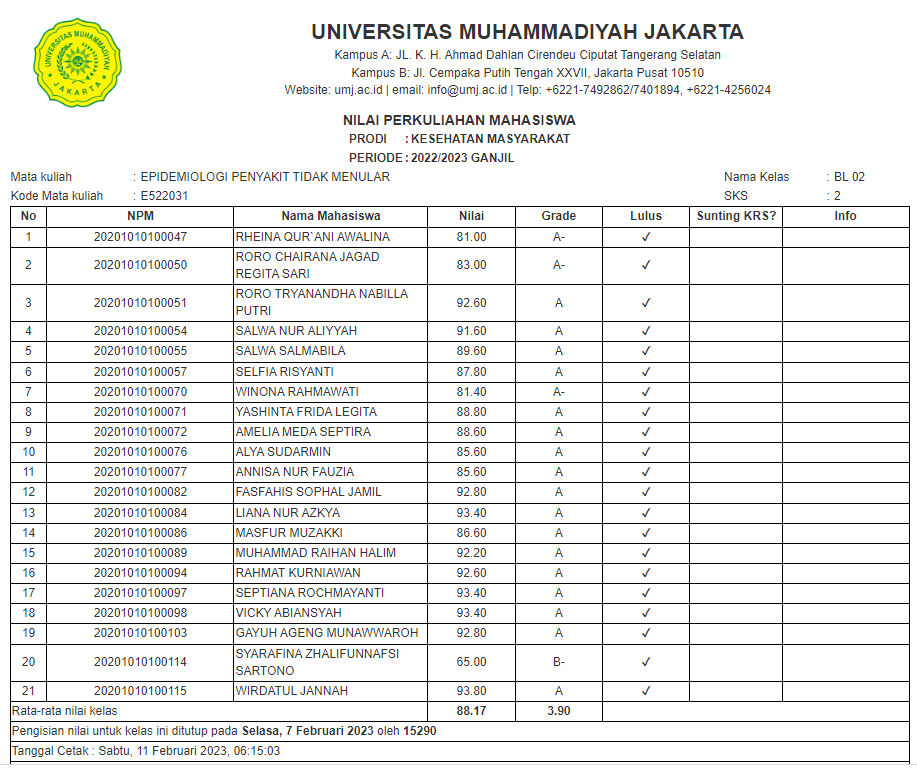 BAP GLOBAL HEALTH KELAS A/01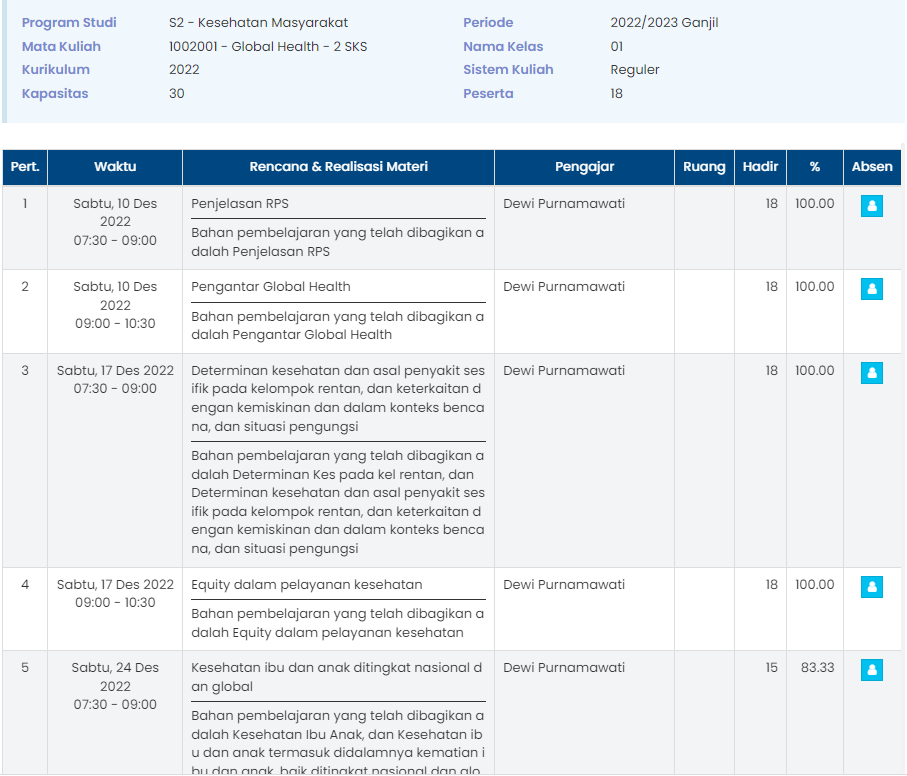 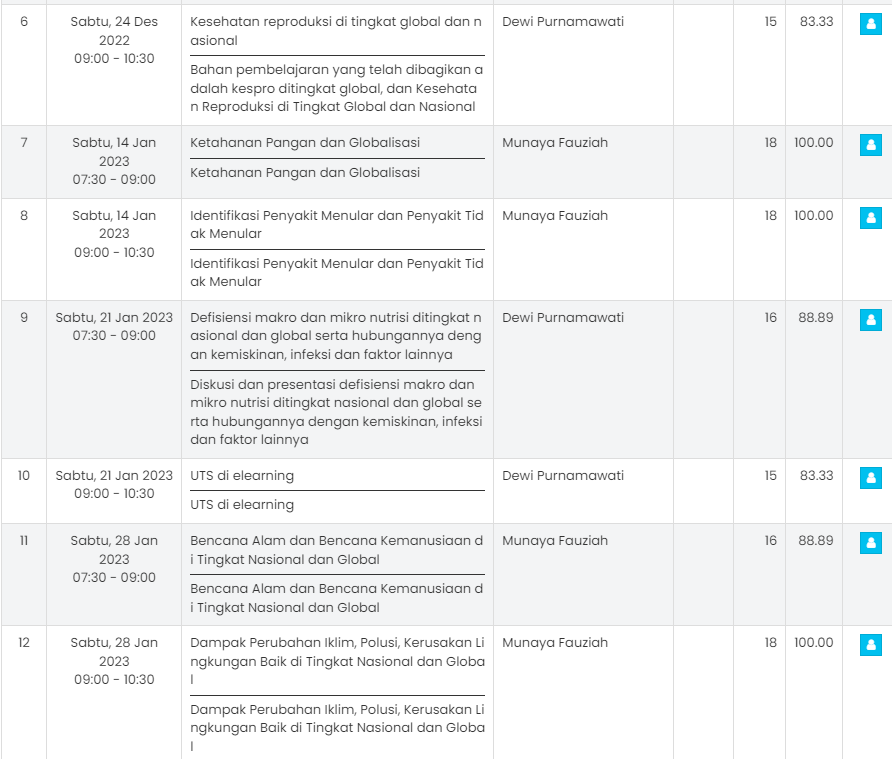 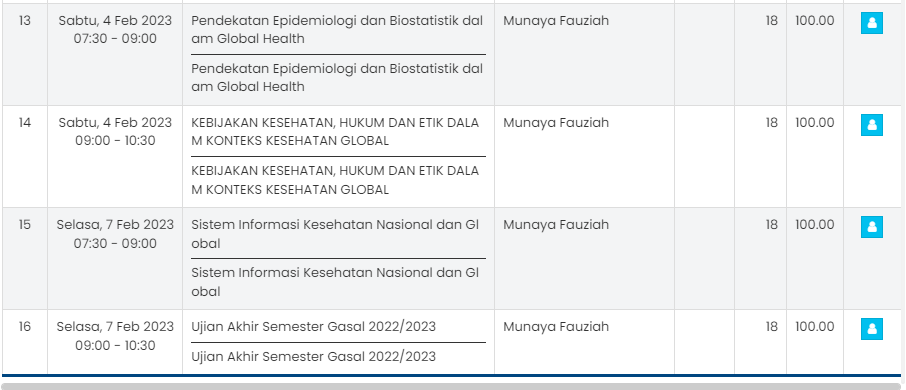 BAP GLOBAL HEALTH B/02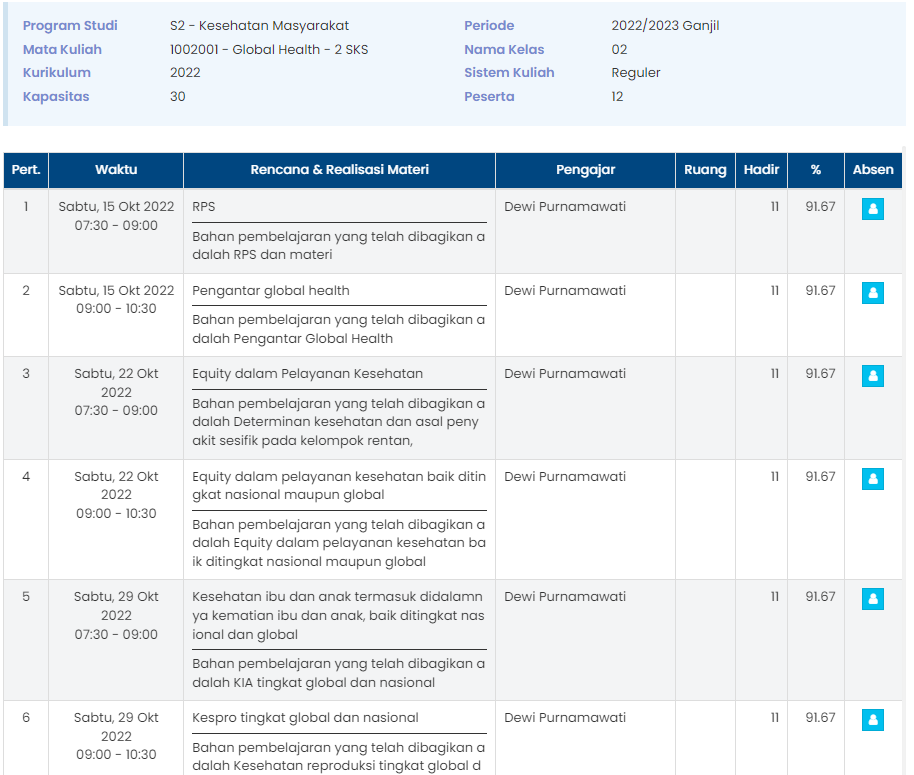 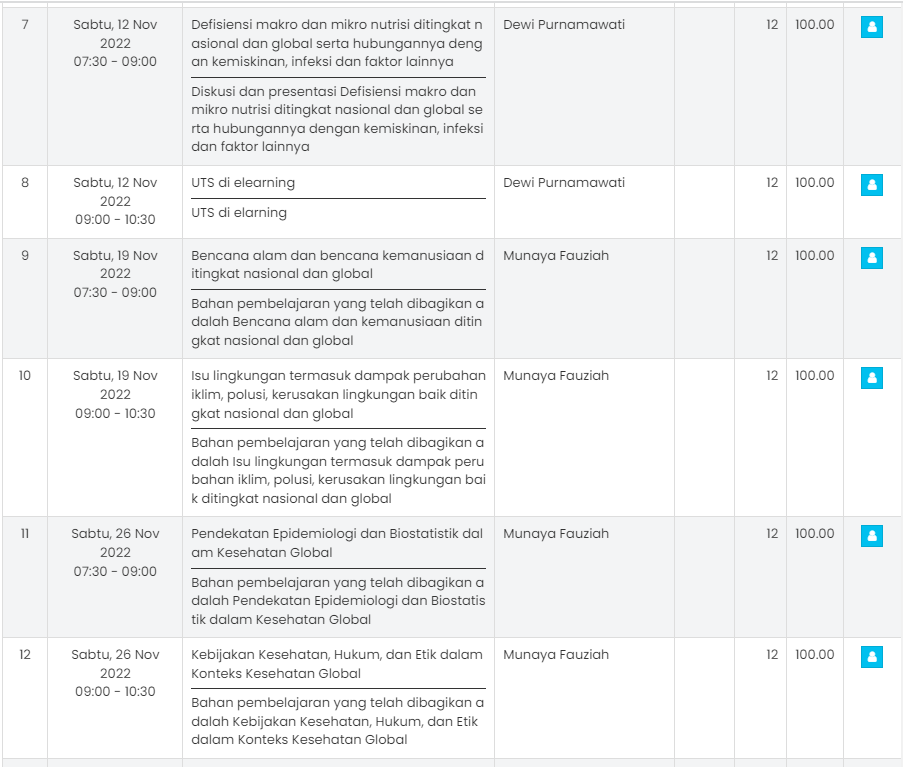 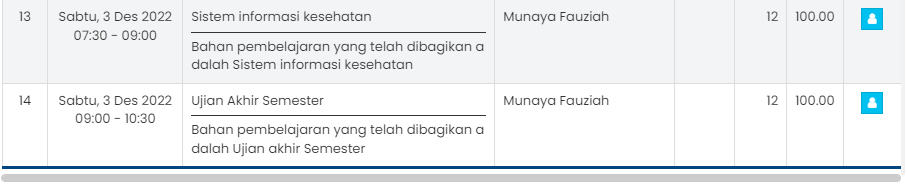 BAP EPIDEMIOLOGI PENYAKIT TIDAK MENULAR KELAS C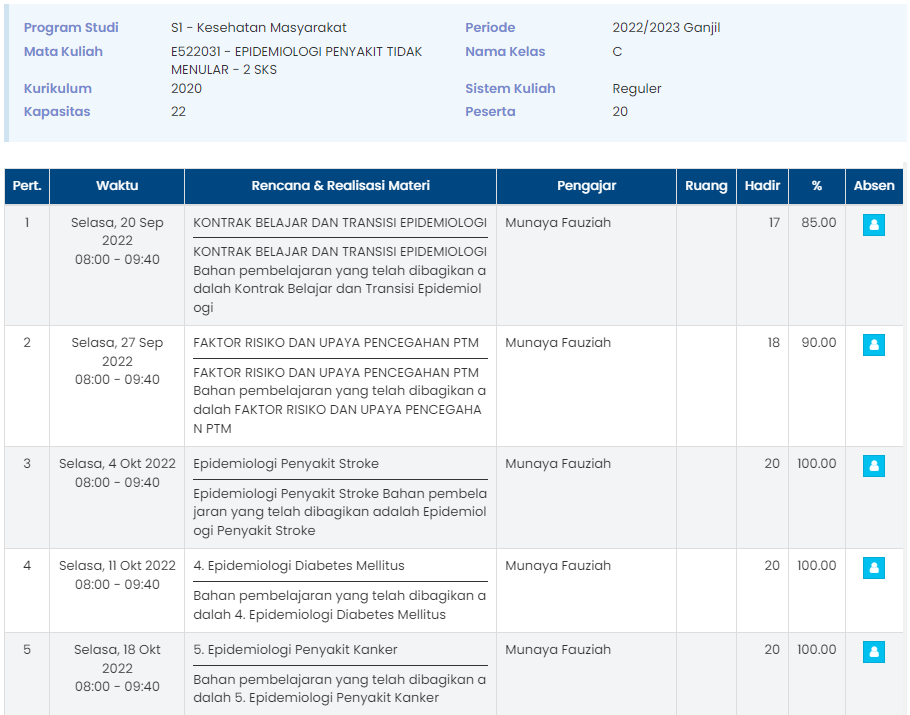 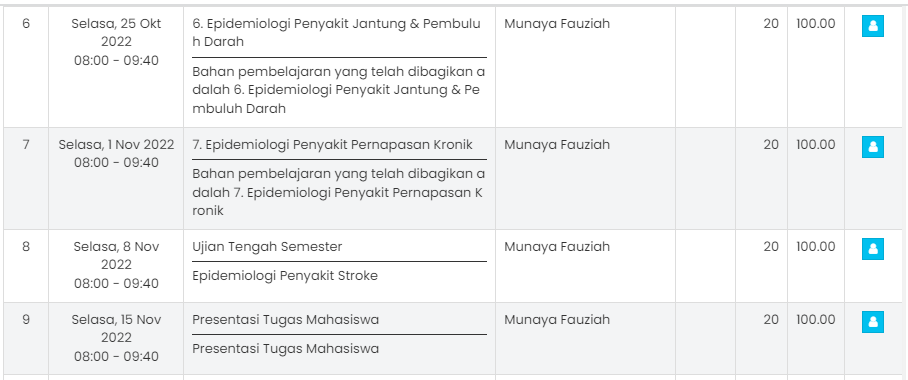 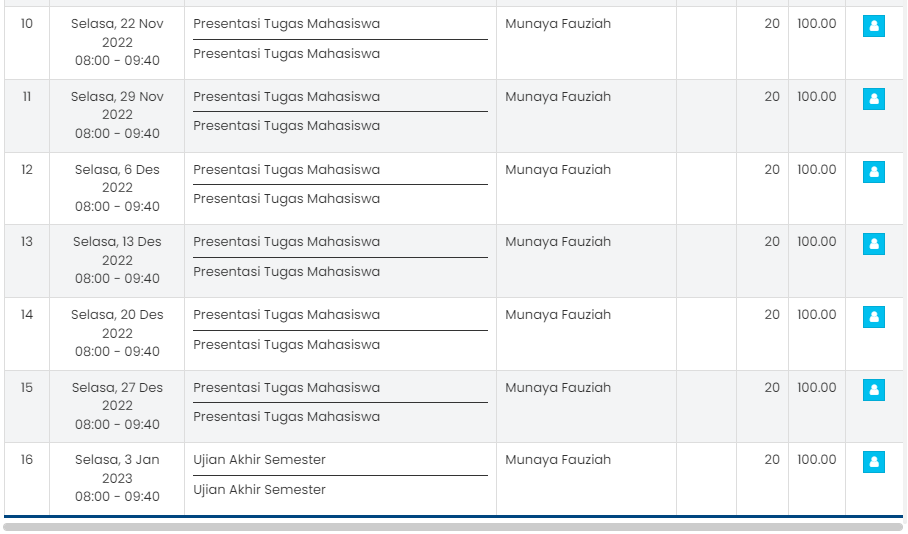 BAP EPIDEMIOLOGI PENYAKIT TIDAK MENULAR KELAS BL 02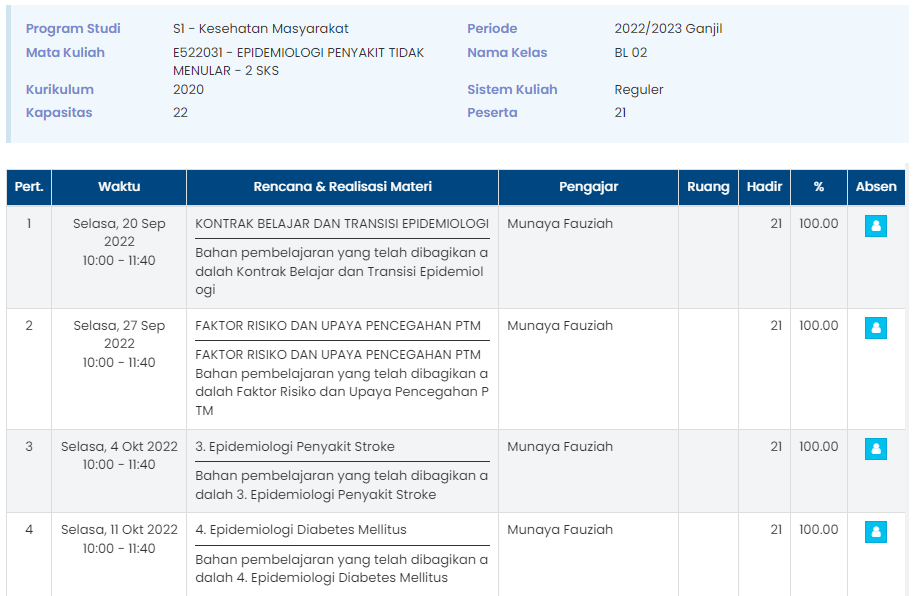 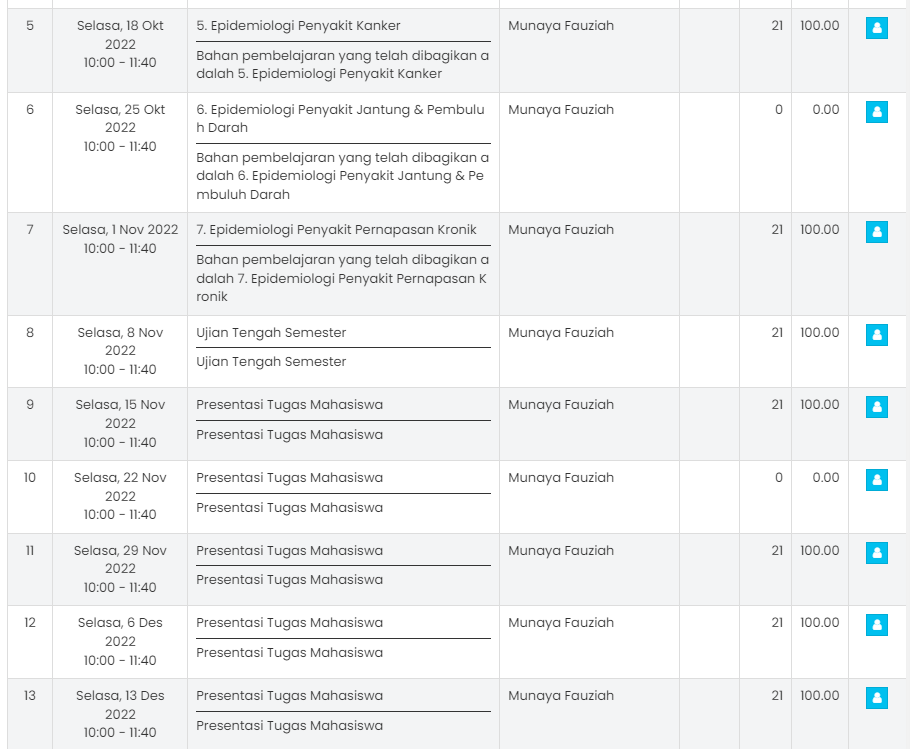 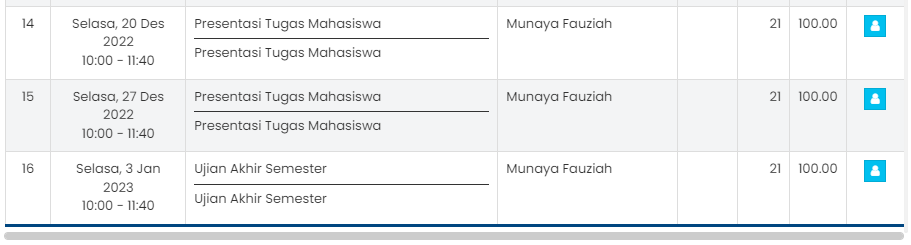 BAP SURVEILANS KESEHATAN MASYARAKAT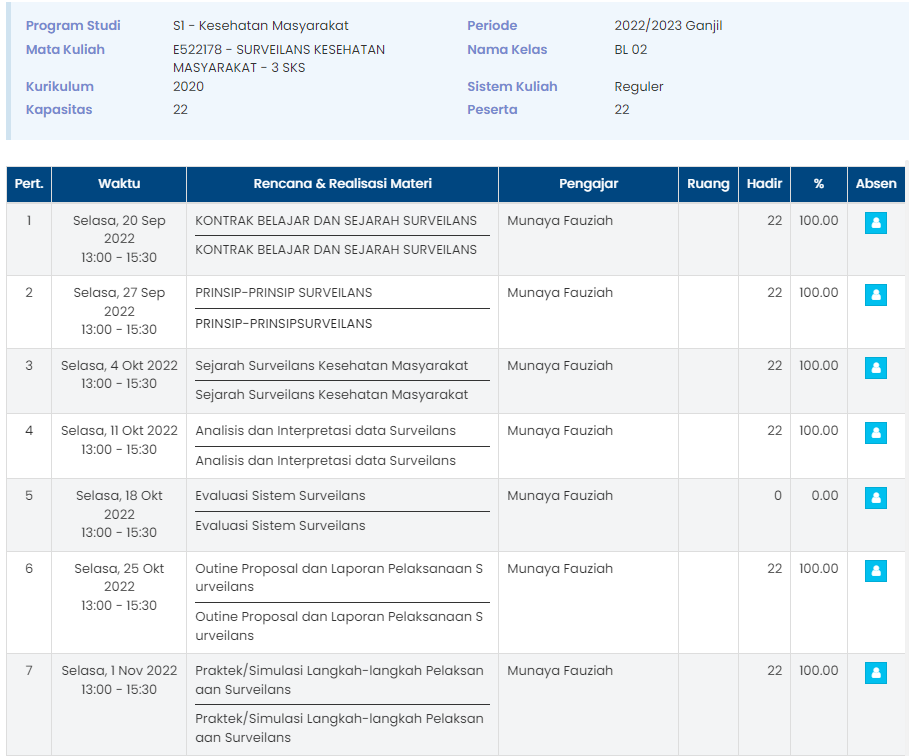 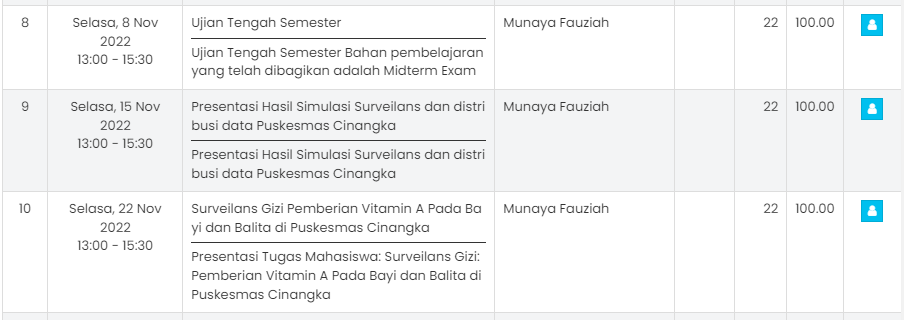 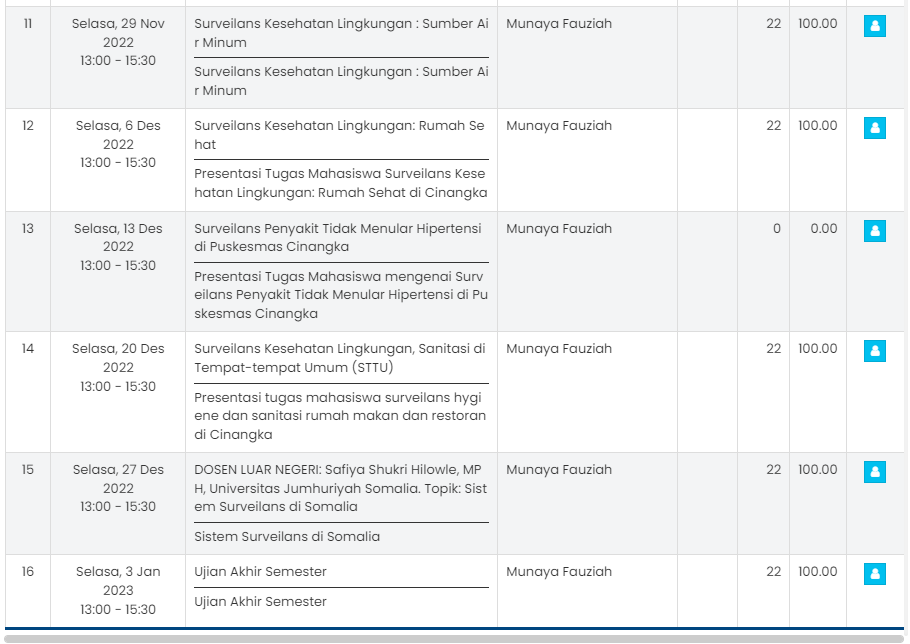 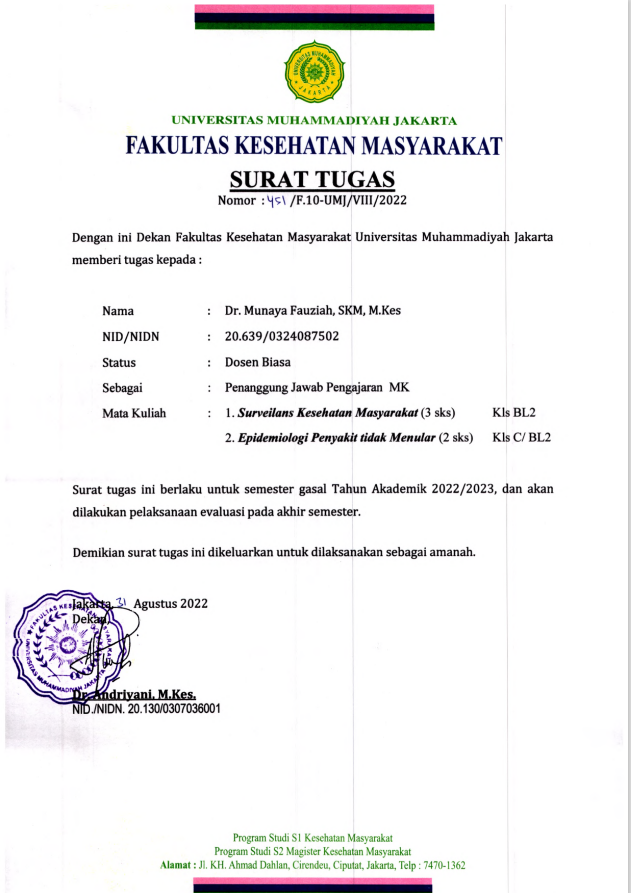 UNIVERSITAS MUHAMMADIYAH JAKARTA
Kampus A: JL. K. H. Ahmad Dahlan Cirendeu Ciputat Tangerang Selatan
Kampus B: Jl. Cempaka Putih Tengah XXVII, Jakarta Pusat 10510
Website: umj.ac.id | email: info@umj.ac.id | Telp: +6221-7492862/7401894, +6221-4256024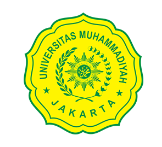 Mata kuliah:EPIDEMIOLOGI PENYAKIT TIDAK MENULAR                Nama Kelas:CDosen Pengajar:Munaya FauziahNoNPMNamaPertemuanAlfaHadirIjinSakitPresentase12018710078GEMA ARIYANDA SYARIF1601600100.022018710157SEPTI WULANDARI1601600100.0320201010100081DHELINA PUTRI AZAHRA1601600100.0420201010100083HANINDIA PUTRI1601600100.0520201010100085MAMAY YULIA1601600100.0620201010100087MUHAMMAD FIQIH UBAIDI1601600100.0720201010100088MUHAMMAD HANIF FADILLAH1601600100.0820201010100091NAJMAH AHMAD1601600100.0920201010100093NISA AULIA RAHMAH1601600100.01020201010100100MUIZZ AL BASHIR1601600100.01120201010100101SHAFWAN HAKIM1601600100.01220201010100104FUADUL HILMI1601600100.01320201010100106AULIA PUTRI SYAHADAH1601600100.01420201010100108MELLISA KASIM1601600100.01520201010100110IQBAL MAULANA HASANUDIN1601600100.01620201010100112SHAFA KEMALA FITRI1601600100.01720201010100113SITI ZULAIHA1601600100.01820201010100116YASMINE ADNINDYA SYAFIRA1601600100.01920201010100117ALIFIA PUTRI SALSABILA1601600100.02020201010100123TISA TIARA ASTRI1601600100.0UNIVERSITAS MUHAMMADIYAH JAKARTA
Kampus A: JL. K. H. Ahmad Dahlan Cirendeu Ciputat Tangerang Selatan
Kampus B: Jl. Cempaka Putih Tengah XXVII, Jakarta Pusat 10510
Website: umj.ac.id | email: info@umj.ac.id | Telp: +6221-7492862/7401894, +6221-4256024Mata kuliah:EPIDEMIOLOGI PENYAKIT TIDAK MENULARNama Kelas:BL 02Dosen Pengajar:Munaya FauziahNoNPMNamaPertemuanAlfaHadirIjinSakitPresentase120201010100047RHEINA QUR`ANI AWALINA1601600100.0220201010100050RORO CHAIRANA JAGAD REGITA SARI1601600100.0320201010100051RORO TRYANANDHA NABILLA PUTRI1601600100.0420201010100054SALWA NUR ALIYYAH1601600100.0520201010100055SALWA SALMABILA1601600100.0620201010100057SELFIA RISYANTI1601600100.0720201010100070WINONA RAHMAWATI1601600100.0820201010100071YASHINTA FRIDA LEGITA1601600100.0920201010100072AMELIA MEDA SEPTIRA1601600100.01020201010100076ALYA SUDARMIN1601600100.01120201010100077ANNISA NUR FAUZIA1601600100.01220201010100082FASFAHIS SOPHAL JAMIL1601600100.01320201010100084LIANA NUR AZKYA1601600100.01420201010100086MASFUR MUZAKKI1601600100.01520201010100089MUHAMMAD RAIHAN HALIM1601600100.01620201010100094RAHMAT KURNIAWAN1601600100.01720201010100097SEPTIANA ROCHMAYANTI1601600100.01820201010100098VICKY ABIANSYAH1601600100.01920201010100103GAYUH AGENG MUNAWWAROH1601600100.02020201010100114SYARAFINA ZHALIFUNNAFSI SARTONO1601600100.02120201010100115WIRDATUL JANNAH1601600100.0UNIVERSITAS MUHAMMADIYAH JAKARTA
Kampus A: JL. K. H. Ahmad Dahlan Cirendeu Ciputat Tangerang Selatan
Kampus B: Jl. Cempaka Putih Tengah XXVII, Jakarta Pusat 10510
Website: umj.ac.id | email: info@umj.ac.id | Telp: +6221-7492862/7401894, +6221-4256024Mata kuliah:SURVEILANS KESEHATAN MASYARAKATNama Kelas:BL 02Dosen Pengajar:Munaya FauziahNoNPMNamaPertemuanAlfaHadirIjinSakitPresentase120201010100047RHEINA QUR`ANI AWALINA1601600100.0220201010100050RORO CHAIRANA JAGAD REGITA SARI1601600100.0320201010100051RORO TRYANANDHA NABILLA PUTRI1601600100.0420201010100054SALWA NUR ALIYYAH1601600100.0520201010100055SALWA SALMABILA1601600100.0620201010100057SELFIA RISYANTI1601600100.0720201010100070WINONA RAHMAWATI1601600100.0820201010100071YASHINTA FRIDA LEGITA1601600100.0920201010100072AMELIA MEDA SEPTIRA1601600100.01020201010100076ALYA SUDARMIN1601600100.01120201010100077ANNISA NUR FAUZIA1601600100.01220201010100082FASFAHIS SOPHAL JAMIL1601600100.01320201010100084LIANA NUR AZKYA1601600100.01420201010100086MASFUR MUZAKKI1601600100.01520201010100089MUHAMMAD RAIHAN HALIM1601600100.01620201010100094RAHMAT KURNIAWAN1601600100.01720201010100097SEPTIANA ROCHMAYANTI1601600100.01820201010100098VICKY ABIANSYAH1601600100.01920201010100103GAYUH AGENG MUNAWWAROH1601600100.02020201010100114SYARAFINA ZHALIFUNNAFSI SARTONO1601600100.02120201010100115WIRDATUL JANNAH1601600100.02220201010100126IRNA HASANAH1601600100.0UNIVERSITAS MUHAMMADIYAH JAKARTA
Kampus A: JL. K. H. Ahmad Dahlan Cirendeu Ciputat Tangerang Selatan
Kampus B: Jl. Cempaka Putih Tengah XXVII, Jakarta Pusat 10510
Website: umj.ac.id | email: info@umj.ac.id | Telp: +6221-7492862/7401894, +6221-4256024UNIVERSITAS MUHAMMADIYAH JAKARTA
Kampus A: JL. K. H. Ahmad Dahlan Cirendeu Ciputat Tangerang Selatan
Kampus B: Jl. Cempaka Putih Tengah XXVII, Jakarta Pusat 10510
Website: umj.ac.id | email: info@umj.ac.id | Telp: +6221-7492862/7401894, +6221-4256024UNIVERSITAS MUHAMMADIYAH JAKARTA
Kampus A: JL. K. H. Ahmad Dahlan Cirendeu Ciputat Tangerang Selatan
Kampus B: Jl. Cempaka Putih Tengah XXVII, Jakarta Pusat 10510
Website: umj.ac.id | email: info@umj.ac.id | Telp: +6221-7492862/7401894, +6221-4256024Mata kuliah:Global HealthNama Kelas:01Dosen Pengajar:Munaya FauziahNoNPMNamaPertemuanAlfaHadirIjinSakitPresentase120201020100004A GUNAWAN SYUKRI1611487.5220211020100028FITRI HANDAYANI161593.75322100200001ASTRI MARETTA1649268.75422100200002LINDA WAHYUNI PUTRI161593.75522100200003AHMAD FARID AMIN161593.75622100200004HILYATUL AULIA PUSPASARI1621381.25722100200005OKBI MARDIAN161593.75822100200006ARI RETNO SETIYAWATY161593.75922100200007SARAH NISA UTAMI161593.751022100200008TRI SURYANI161593.751122100200009HARLENI SARY1621168.751222100200010SITI AZIZAH1613293.751322100200011EMINITA KRINA161593.751422100200012DIAH AULIANY161593.751522100200013SUKRIYADI161593.751622100200026ALVI FAUZIAH161593.751722100200027FARADILLAH SURYANDA1613293.751822100200028ANDRI YUNIA KUSUMAWATI161593.75UNIVERSITAS MUHAMMADIYAH JAKARTA
Kampus A: JL. K. H. Ahmad Dahlan Cirendeu Ciputat Tangerang Selatan
Kampus B: Jl. Cempaka Putih Tengah XXVII, Jakarta Pusat 10510
Website: umj.ac.id | email: info@umj.ac.id | Telp: +6221-7492862/7401894, +6221-4256024Mata kuliah:Global HealthNama Kelas:02Dosen Pengajar:Munaya FauziahNoNPMNamaPertemuanAlfaHadirIjinSakitPresentase122100200014FEBRIYANTI1601600100.0222100200015ENENG HASANAH1601600100.0322100200016FEBYA ASMIRNA1601600100.0422100200017ERY KUSTINI1601600100.0522100200018RR. EVY ANDARINI1601600100.0622100200019RURI PURWANDANI1601600100.0722100200020MARSHA DANESSA1601600100.0822100200021TRIANGGI PUTRI HUSNI LUBIS1601600100.0922100200022AIRLANGGA PUTRA HUSNI LUBIS1601600100.01022100200023DEWI AFFATIA1601600100.01122100200024RD. YUNINA ENDANG SARI1601600100.01222100200025TANTI OKTRIANI1601600100.0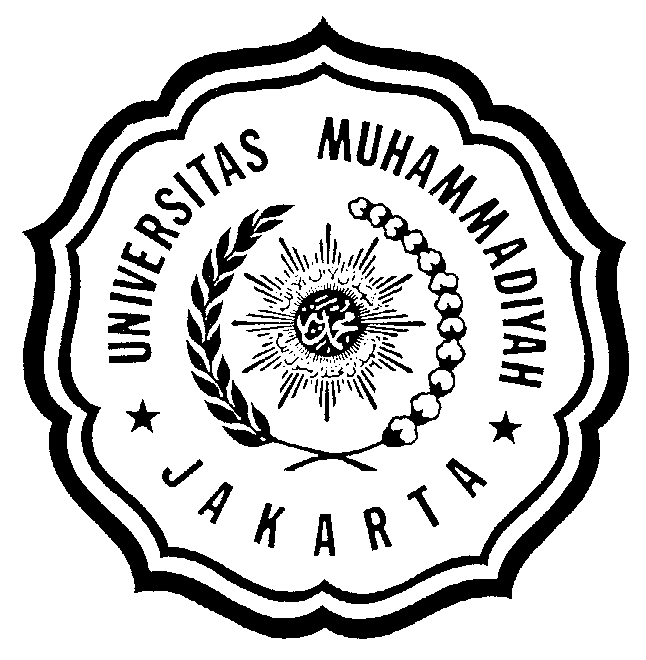 FAKULTAS KESEHATAN MASYARAKATFAKULTAS KESEHATAN MASYARAKATUNIVERSITAS MUHAMMADIYAH JAKARTAUNIVERSITAS MUHAMMADIYAH JAKARTAJl. KH. Ahmad Dahlan Cirendeu Ciputat - Jakarta Selatan 15419Jl. KH. Ahmad Dahlan Cirendeu Ciputat - Jakarta Selatan 15419Jl. KH. Ahmad Dahlan Cirendeu Ciputat - Jakarta Selatan 15419Jl. KH. Ahmad Dahlan Cirendeu Ciputat - Jakarta Selatan 15419DAFTAR HADIR DAN NILAI AKHIR SEMESTER DAFTAR HADIR DAN NILAI AKHIR SEMESTER DAFTAR HADIR DAN NILAI AKHIR SEMESTER DAFTAR HADIR DAN NILAI AKHIR SEMESTER DAFTAR HADIR DAN NILAI AKHIR SEMESTER DAFTAR HADIR DAN NILAI AKHIR SEMESTER DAFTAR HADIR DAN NILAI AKHIR SEMESTER DAFTAR HADIR DAN NILAI AKHIR SEMESTER DAFTAR HADIR DAN NILAI AKHIR SEMESTER PROGRAM MAGISTER KESEHATAN MASYARAKATPROGRAM MAGISTER KESEHATAN MASYARAKATPROGRAM MAGISTER KESEHATAN MASYARAKATTahun Tahun : Ganjil 2022/2023: Ganjil 2022/2023: Ganjil 2022/2023JenjangJenjang: S2Hari/TanggalHari/Tanggal: Kode Mata KuliahKode Mata Kuliah: 1002001JamJam: Mata KuliahMata Kuliah: Global Health Ruang    Ruang    : Zoom Meeting: Zoom Meeting: Global Health Dosen PJDosen PJDr. Munaya Fauziah,MKesDr. Munaya Fauziah,MKesDr. Munaya Fauziah,MKesSMT/SKS/KelasSMT/SKS/Kelas: 1/2/ADr. Munaya Fauziah,MKesDr. Munaya Fauziah,MKesDr. Munaya Fauziah,MKesNONIMNAMATANDA TANGANTUGASUASRATA-RATANILAI AKHIRNONIMNAMATANDA TANGAN     %     %100%NILAI AKHIR120201020100004A. Gunawan Syukriv859590A220211020100028Fitri Handayaniv859289A322100200001Astri MarettavTMTMTMTM422100200002Linda Wahyuni Putriv859590A522100200003Ahmad Farid Aminv859590A622100200004Hilyatul Aulia Puspasariv859590A722100200005Okbi Mardianv859590A822100200006Ari Retno Setiyawatyv859590A922100200007Sarah Nisa Utamiv859590A1022100200008Tri Suryaniv859590A1122100200009Harleni SaryvTMTMTMTM1222100200010Siti Azizahv859590A1322100200011Eminita Krinav859590A1422100200012Diah Aulianyv859590A1522100200013Sukriyadiv859590A1522100200026Alvi Fauziahv859088A1622100200027Faradillah SuryandavTMTMTMTM1722100200028Andri Yunia Kusumawativ859590ABobot NilaiNilai AkhirKehadiranA   :  85,00 - 100            C+  : 60,00 - 64,99Tugas :         %A-  :  80,00 - 84,99         C    : 55,00 - 59,99UAS   :          %B+  :  75,00 - 79,99         C-  :  50,00 - 54,99B   :  70,00 - 74,99          D   :  45,00 - 49,99Jakarta,                                     2022Jakarta,                                     2022Jakarta,                                     2022Jakarta,                                     2022Dosen Dr. Munaya Fauziah, S.K.M., M.KesDr. Munaya Fauziah, S.K.M., M.KesDr. Munaya Fauziah, S.K.M., M.KesDr. Munaya Fauziah, S.K.M., M.KesFAKULTAS KESEHATAN MASYARAKATFAKULTAS KESEHATAN MASYARAKATFAKULTAS KESEHATAN MASYARAKATUNIVERSITAS MUHAMMADIYAH JAKARTAUNIVERSITAS MUHAMMADIYAH JAKARTAUNIVERSITAS MUHAMMADIYAH JAKARTAJl. KH. Ahmad Dahlan Cirendeu Ciputat - Jakarta Selatan 15419Jl. KH. Ahmad Dahlan Cirendeu Ciputat - Jakarta Selatan 15419Jl. KH. Ahmad Dahlan Cirendeu Ciputat - Jakarta Selatan 15419Jl. KH. Ahmad Dahlan Cirendeu Ciputat - Jakarta Selatan 15419Jl. KH. Ahmad Dahlan Cirendeu Ciputat - Jakarta Selatan 15419DAFTAR HADIR DAN NILAI AKHIR SEMESTER DAFTAR HADIR DAN NILAI AKHIR SEMESTER DAFTAR HADIR DAN NILAI AKHIR SEMESTER DAFTAR HADIR DAN NILAI AKHIR SEMESTER DAFTAR HADIR DAN NILAI AKHIR SEMESTER DAFTAR HADIR DAN NILAI AKHIR SEMESTER DAFTAR HADIR DAN NILAI AKHIR SEMESTER DAFTAR HADIR DAN NILAI AKHIR SEMESTER DAFTAR HADIR DAN NILAI AKHIR SEMESTER DAFTAR HADIR DAN NILAI AKHIR SEMESTER DAFTAR HADIR DAN NILAI AKHIR SEMESTER PROGRAM MAGISTER KESEHATAN MASYARAKATPROGRAM MAGISTER KESEHATAN MASYARAKATPROGRAM MAGISTER KESEHATAN MASYARAKATPROGRAM MAGISTER KESEHATAN MASYARAKATTahun Tahun : Ganjil 2022/2023: Ganjil 2022/2023: Ganjil 2022/2023: Ganjil 2022/2023JenjangJenjang: S2Hari/TanggalHari/Tanggal: SabtuKode Mata KuliahKode Mata Kuliah: 1002001JamJam: 07.30-10.30: 07.30-10.30Mata KuliahMata Kuliah: Global Health Ruang    Ruang    : Zoom Meeting: Zoom Meeting: Global Health Dosen PJDosen PJDr. Munaya Fauziah, S.K.M., M.KesDr. Munaya Fauziah, S.K.M., M.KesDr. Munaya Fauziah, S.K.M., M.KesDr. Munaya Fauziah, S.K.M., M.KesSMT/SKS/KelasSMT/SKS/Kelas: 1/2/BDr. Munaya Fauziah, S.K.M., M.KesDr. Munaya Fauziah, S.K.M., M.KesDr. Munaya Fauziah, S.K.M., M.KesDr. Munaya Fauziah, S.K.M., M.KesNONIMNAMATANDA TANGANTANDA TANGANTUGASUASRATA-RATANILAI AKHIRNONIMNAMATANDA TANGANTANDA TANGAN     %     %100%NILAI AKHIR122100200014Febriyantivv959092,5A222100200015Eneng Hasanahvv959092,5A322100200016Febya Asmirnavv959092,5A422100200017Ery Kustinivv959092,5A522100200018Rr. Evy Andarinivv959092,5A622100200019Ruri Purwandanivv959092,5A722100200020Marsha Danessavv959092,5A822100200021Trianggi Putri Husni Lubisvv959092,5A922100200022Airlangga Putra Husni Lubisvv959092,5A1022100200023Dewi Affatiavv959092,5A1122100200024Rd. Yunina Endang Sarivv959092,5A1222100200025Tanti Oktrianivv959092,5ABobot NilaiNilai AkhirKehadiranA   :  85,00 - 100            A-  :  80,00 - 84,99         B+  :  75,00 - 79,99         B   :  70,00 - 74,99          C+  : 60,00 - 64,99Tugas :         %C    : 55,00 - 59,99UTS   :          %C-  :  50,00 - 54,99D   :  45,00 - 49,99Jakarta,  15-12-2022Jakarta,  15-12-2022Jakarta,  15-12-2022Dosen Dr. Munaya Fauziah, S.K.M., M.KesDr. Munaya Fauziah, S.K.M., M.KesDr. Munaya Fauziah, S.K.M., M.KesDr. Munaya Fauziah, S.K.M., M.KesDr. Munaya Fauziah, S.K.M., M.KesDr. Munaya Fauziah, S.K.M., M.KesDr. Munaya Fauziah, S.K.M., M.KesDr. Munaya Fauziah, S.K.M., M.KesDr. Munaya Fauziah, S.K.M., M.KesDr. Munaya Fauziah, S.K.M., M.Kes